新 书 推 荐新晋悬疑小说作家伊莱恩·墨菲（Elaine Murphy）作者简介：    伊莱恩·墨菲（Elaine Murphy）是悬疑小说的新手作家，但对写引人入胜的小说却并不陌生。她的语言犀利而邪恶，对于创作曲折的情节十分有天赋，她的作品非常适合喜欢惊悚小说的读者。《看你让我做了什么》（LOOK WHAT YOU MADE ME DO）讲述了两个连环杀手互相追捕对方，以及两姐妹之间黑暗而独特的关系。这部小说有萨曼莎·唐宁（Samantha Downing）的《他先开始的》（He Started It）、达西·贝尔（Darcey Bell）的《她的秘密》（Something She's Not Telling Us）、杰西卡·诺尔（Jessica Knoll）的《最受宠爱的妹妹》（The Favorite Sister）和斯蒂芬妮·弗罗贝尔（Stephanie Wrobel）的《亲爱的玫瑰金》（Darling Rose Gold）的潜力，它定会吸引喜欢看到坚强的女性主角的读者们。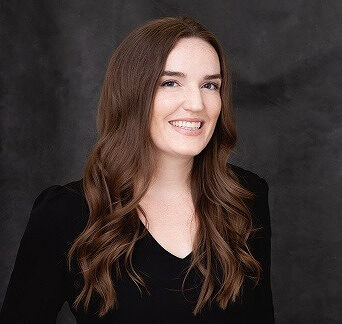     伊莱恩·墨菲此前曾经以朱丽安娜·凯斯（Julianna Keyes）为笔名创作爱情小说，其中包括由Carina出版社出版的“已服刑期系列”(the TIME SERVED series)，以及最近在德国出版她的第一部自出版作品《悬而未决》（UNDECIDED）。中文书名：《如我所言》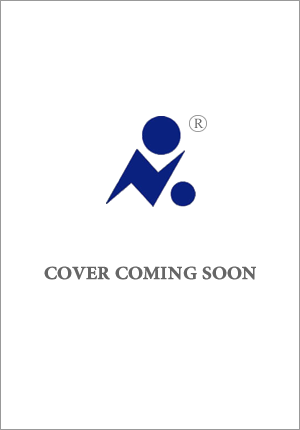 英文书名：I TOLD YOU THIS WOULD HAPPEN作    者：Elaine Murphy出 版 社：Grand Central代理公司：Grand Central /ANA/Claire Qiao页    数：400页出版时间：2022年1月代理地区：中国大陆、台湾审读资料：电子稿类    型：惊悚悬疑内容简介：这是伊莱恩·墨菲（Elaine Murphy）的首部惊悚小说《看看你让我做了什么》（Look What You Made Me Do）的扣人心弦的续集，将让达西·贝尔、B.A.帕里斯和萨曼莎·唐宁的粉丝彻底着迷。在拿下布兰普顿最臭名昭著的连环杀手Footloose，并失去妹妹贝卡----布兰普顿另一个不太臭名昭著的连环杀手之后，凯莉·劳伦斯终于能继续过日子了。她和男友格雷厄姆准备一起安家，她已经准备好开始她人生中下一个无聊、安全的阶段。然而，在这个小镇上并非一切都好。新近发生了两起未解决的肇事逃逸案，虽然尸体没有被包裹在地毯里，也没有在半夜里被埋，但这些死亡事件与贝卡喜欢的谋杀方式惊人地相似。然后，Nikk出现了。他对出现在她面前表示歉意，但他的妻子失踪了，他要求凯莉参加布兰普顿寻找真凶者的会议----这是一个由业余侦探组成的当地团体，他们认为镇上未解决的谋杀案和失踪案已经造成了动荡，他们正在自行调查。当第三个肇事逃逸的受害者在她家附近疑似死亡时，一个新的谜团出现了。如果贝卡不是这一系列肇事逃逸案的幕后黑手，那么会是谁呢？是否有一个模仿杀手在外面找机会要干掉凯莉？中文书名：《看你让我做了什么》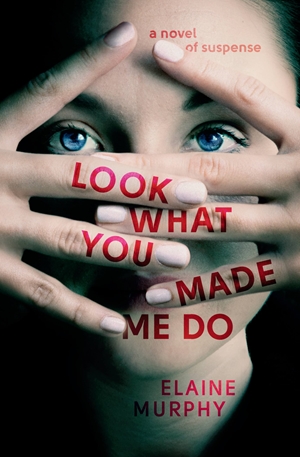 英文书名：LOOK WHAT YOU MADE ME DO作    者：Elaine Murphy出 版 社：Grand Central代理公司：Grand Central /ANA/Claire Qiao页    数：368页出版时间：2021年7月代理地区：中国大陆、台湾审读资料：电子稿类    型：惊悚悬疑内容简介：    Village Roadshow电影公司（联合制作过超过85部重要电影，其中包括诸如《黑客帝国》、《十一罗汉》、《大侦探福尔摩斯》及其续集等大型商业片）击败了其他五家竞购电影版权的竞拍者，获得本书的电影改编权。杰米·帕利亚（Jaime Paglia）——电视节目《灵异之城》（Eureka）的共同创作者/执行制片人——将参与本片的制作。    凯莉·劳伦斯（Carrie Lawrence）是谋杀案——实际上是多起谋杀案——的同谋，因为她的姐姐是连环杀手。当凶手最近犯下的凶案的受害者被发现时，警察在附近又发现了埋在地下的12具尸体！事情开始变得越发奇怪起来。在过去的十年里，凯莉帮她的姐姐处理了13具尸体，现在，媒体把这些新发现的尸体归咎于一被称为“无忧”的疯子。    一开始，凯莉不确定无忧是另一个人还是她姐姐的另一面，但是当她发现一个藏在她衣柜里的蒙面男子的时候，她意识到的确存在另一个连环杀手。她不能去报警，因此，她不得不与姐姐贝卡（Becca）合作，在她成为凶手的下一个受害者之前找出凶手的真面目。谢谢您的阅读！请将反馈信息发至：乔明睿（Claire Qiao）安德鲁﹒纳伯格联合国际有限公司北京代表处
北京市海淀区中关村大街甲59号中国人民大学文化大厦1705室, 邮编：100872
电话：010-82449026传真：010-82504200
Email: Claire@nurnberg.com.cn网址：www.nurnberg.com.cn微博：http://weibo.com/nurnberg豆瓣小站：http://site.douban.com/110577/微信订阅号：ANABJ2002